В целях приведения в соответствие генеральному плану поселения, на основании заключений комиссии о проведении публичных слушаний по проекту внесения изменений в правила землепользования и застройки Солгонского сельсовета Ужурского района Красноярского края, утвержденные решением Солгонского сельского Совета депутатов от 16.09.2013 № 35-86 «Об утверждении правил землепользования и застройки поселения Солгонский сельсовет Ужурского района Красноярского края», руководствуясь ст. 8, ст. 31, 32, 33 Градостроительного Кодекса Российской Федерации, Ужурский районный Совет депутатов, РЕШИЛ:1. Статью Ст. 27 Ж-1 «Зона застройки индивидуальными жилыми домами, малоэтажными жилыми домами и зона жилая личного подсобного хозяйства» читать в новой редакции согласно приложению 1.2. Статью Ст. 29 ОД-1 «Зона административно-деловая» читать в новой редакции, согласно приложения 2.3. Статью Ст. 33 П-3 «Зона производственно-коммунальных предприятий IV-V класса вредности» читать в новой редакции согласно приложению 3.4. Статью Ст.41 СХ-3 «Зона объектов сельскохозяйственного назначения» читать в новой редакции согласно приложению 4.5. Статью Ст. 42 ИТ-1 «Зона автомобильного транспорта, улично-дорожной сети» читать в новой редакции согласно приложению 5. 6. Статью Ст. 43 ИТ-3 «Зона объектов инженерной и транспортной инфраструктуры» читать в новой редакции согласно приложению 6.7. Статью Ст. 36 Л-1 «Зона ландшафтная» читать в новой редакции согласно приложению 7.8. Раздел II «Описание применяемых видов разрешенного использования» изложить в новой редакции согласно приложению 8.9. Внести изменения в карту градостроительного зонирования и зон с особыми условиями использования территории Солгонского сельсовета Ужурского района Красноярского края отобразив границы территориальных зон с кодами: П-3, Л-2, СХ-1, СХ-3, ИТ-1, ИТ-3, СН-2 и местоположение объектов культурного наследия, согласно приложению 9.10. Внести изменения в карту градостроительного зонирования и зон с особыми условиями использования территории села Солгон отобразив границы территориальной зоны с кодом СХ-3, согласно приложению 10.11. Внести изменения в карту градостроительного зонирования и зон с особыми условиями использования территории села Солгон отобразив границы территориальных зон с кодами СХ-3 и П-3, согласно приложений 11, 12.12. Внести изменения в карту градостроительного зонирования и зон с особыми условиями использования территории села Солгон отобразив границы территориальных зон с кодами Ж-1, ОД-1, ОД-2, ОД-3, П-3, Л-1, Л-2, Р-1, СХ-2, СХ-3, ИТ-1, ИТ-3, согласно приложению 13;13. Внести изменения в карту градостроительного зонирования и зон с особыми условиями использования территории деревни Терехта отобразив границы территориальных зон с кодами Ж-1, ОД-1, ОД-3, П-3, Л-1, СХ-2, ИТ-1, согласно приложению 14.14. Внести изменения в карту градостроительного зонирования и зон с особыми условиями использования территории деревни Изыкчуль отобразив границы территориальных зон с кодами Ж-1, ОД-1, Л-1, Л-2, СХ-2, ИТ-1, СТС, согласно приложению 15.15. Внести изменения в карту градостроительного зонирования и зон с особыми условиями использования территории деревни Набережная отобразив границы территориальных зон с кодами: Ж-1, П-3, Л-1, СХ-2, ИТ-1, СТС, согласно приложению 16.16. Внести изменения в карту градостроительного зонирования и зон с особыми условиями использования территории деревни Тарханка отобразив границы территориальных зон с кодами: Ж-1, Л-2, СХ-2, ИТ-1, ИТ-3, согласно приложения 17.17. Внести изменения в карту градостроительного зонирования и зон с особыми условиями использования территории деревни Яга отобразив границы территориальных зон с кодами: Ж-1, ОД-2, Л-1, СХ-2, СХ-3, ИТ-1, ИТ-3, СТС, согласно приложению 18.18. Настоящее Решение вступает в силу на следующий день после его официального опубликования в специальном выпуске газеты «Сибирский Хлебороб» и подлежит размещению на официальном сайте администрации Ужурского района (rsuzhur.ru).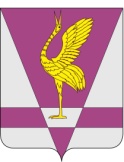 КРАСНОЯРСКИЙ КРАЙУЖУРСКИЙ РАЙОННЫЙ СОВЕТДЕПУТАТОВРЕШЕНИЕКРАСНОЯРСКИЙ КРАЙУЖУРСКИЙ РАЙОННЫЙ СОВЕТДЕПУТАТОВРЕШЕНИЕКРАСНОЯРСКИЙ КРАЙУЖУРСКИЙ РАЙОННЫЙ СОВЕТДЕПУТАТОВРЕШЕНИЕ09.02.2021г. Ужур№ 7-41рОб утверждении внесения изменений в правила землепользования и застройки Солгонского сельсовета Ужурского района Красноярского краяОб утверждении внесения изменений в правила землепользования и застройки Солгонского сельсовета Ужурского района Красноярского краяОб утверждении внесения изменений в правила землепользования и застройки Солгонского сельсовета Ужурского района Красноярского краяПредседатель Ужурского районного Совета депутатов________________(Агламзянов А.С.)Глава Ужурского района _________________(Зарецкий К.Н.)